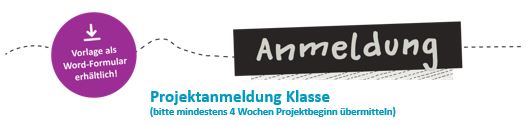 Name der Schule (evtl. Stempel)AnStadt Minden			Übermittlung per städtischer BotenpostFB 1.1 –Kulturbüro-Frau Martina Jonas								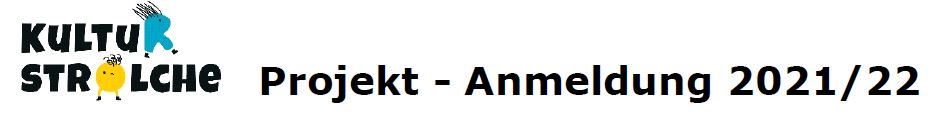 Im Rahmen des Projekts Kulturstrolche werden wir folgende/s Projekt/e durchführen: Minden, den ______________ 		Unterschrift: _______________________Klasse/LerngruppeProjekt bzw. KultureinrichtungTermin/e